Naam student:   ________________________________	Vak:________________	 Studentnummer:   ________________Opleidingslocatie:   ______________________________________________________    Totaal overzicht conclusies: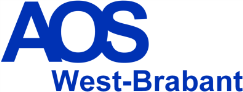 Lesobservatieformulier startbekwaam Datum lesbezoek+ klas + kort opbouw lesObservatorWaar vooral op geletPositief ( waar mogelijk relateren aan leerresultaat)Aandacht (( waar mogelijk relateren aan leerresultaat)Afspraken123